SÚHRN CHARAKTERISTICKÝCH VLASTNOSTÍ LIEKU1.	NÁZOV VETERINÁRNEHO LIEKUCalmafusion, 380mg/60mg/50mg, infúzny roztok pre hovädzí dobytok, ovce a ošípané2.	KVALITATÍVNE A KVANTITATÍVNE ZLOŽENIE1 ml obsahuje:Účinná látka:Calcii gluconas ad iniectabile 		380 mg (zodpovedá 34,0 mg alebo 0,85 mmol Ca2+)Magnesium chloridum hexahydricium 	60 mg 	(zodpovedá 7,2 mg alebo 0,30 mmol Mg2+)Acidum boricum			50 mgPomocné látky:Úplný zoznam pomocných látok je uvedený v časti 6.1.3.	LIEKOVÁ FORMAInfúzny roztok.Číry, bezfarebný až žltkastohnedý roztok.pH roztoku 3,0 – 4,0Osmolalita 2040 – 2260 mOsm/kg4.	KLINICKÉ ÚDAJE4.1	Cieľové druhyHovädzí dobytok, ovce, ošípané.4.2	Indikácie na použitie so špecifikovaním cieľových druhovLiečba akútnej hypokalcémie skomplikovanej nedostatkom horčíka.4.3	KontraindikácieNepoužívajte pri hyperkalcémii a hypermagneziémii.Nepoužívajte pri kalcinóze hovädzieho dobytka a oviec.Nepoužívajte po podaní vysokých dávok vitamínu D3.Nepoužívajte pri chronickej obličkovej nedostatočnosti alebo pri poruchách obehového systému alebo srdca.Nepodávajte hovädziemu dobytku trpiacemu septikemickými procesmi pri akútnej mastitíde hovädzieho dobytka.Nepodávajte roztoky anorganických fosfátov počas podávania infúzie alebo krátko po ňom.4.4	Osobitné upozornenia pre každý cieľový druhPri akútnej hypomagneziémii môže byť potrebné podať roztok s vyššou koncentráciou horčíka.4.5	Osobitné bezpečnostné opatrenia na používanieOsobitné bezpečnostné opatrenia na používanie u zvieratLiek sa musí podávať výlučne intravenózne a pomaly. Roztok treba pred podaním zohriať na telesnú teplotu.Počas podávania infúzie sa musí monitorovať tep, srdcový rytmus a krvný obeh. Ak sa objavia príznaky predávkovania (srdcová arytmia, pokles krvného tlaku, nepokoj), musí sa infúzia okamžite zastaviť.Osobitné bezpečnostné opatrenia, ktoré má urobiť osoba podávajúca liek zvieratámTento veterinárny liek obsahuje kyselinu boritú a nemali by ho podávať tehotné ženy, ženy v plodnom veku ani ženy, ktoré sa snažia otehotnieť.Pri náhodnom samoinjikovaní lieku vyhľadajte ihneď lekársku pomoc a ukážte písomnú informáciu pre používateľov alebo obal lekárovi.Produkt môže spôsobiť mierne podráždenie pokožky a očí v dôsledku nízkeho pH.Vyhnite sa kontaktu s pokožkou a očami. Noste ochranné rukavice a okuliare. Ak dôjde ku kontaktu lieku s pokožkou alebo očami, okamžite ich opláchnite vodou.4.6 	Nežiaduce účinky (frekvencia výskytu a závažnosť)Vápnik môže spôsobiť prechodnú hyperkalcémiu s nasledujúcimi príznakmi: počiatočná bradykardia, nepokoj, svalová triaška, slinenie, zvýšenie dychovej frekvencie.Zvýšenie tepu po počiatočnej bradykardii môže naznačovať, že došlo k predávkovaniu. V takom prípade treba infúziu okamžite zastaviť. Oneskorené vedľajšie účinky vo forme všeobecnej nevoľnosti s príznakmi hyperkalcémie môžu nastúpiť 6 – 10 hodín po podaní infúzie a nesmú sa chybne diagnostikovať ako recidíva hypokalcémia.4.7	Použitie počas gravidity, laktácie, znáškyBezpečnosť veterinárneho lieku počas gravidity a laktácie nebola stanovená. Použiť len po zhodnotení prínosu/rizika zodpovedným veterinárnym lekárom.4.8	Liekové interakcie a iné formy vzájomného pôsobeniaVápnik zvyšuje účinky srdcových glykozidov.Vápnik zosilňuje účinok β-adrenergných liekov a metylxantínov na srdce.Glukokortikoidy zvyšujú vylučovanie vápnika obličkami, keďže pôsobia ako antagonisti vitamínu D.4.9	Dávkovanie a spôsob podania liekuPomalá intravenózna infúzia, odporúča sa podávať počas 20 – 30 minút.Menšie objemy (menej ako 50 ml) treba podávať sterilnou striekačkou alebo injekčnou pumpou.Hovädzí dobytokPodávajte 14 – 20 mg Ca2+ (0,34 – 0,51 mmol Ca2+) a 2,9 – 4,3 mg Mg2+ (0,12 – 0,18 mmol Mg2+) na jeden 1 kg živej hmotnosti, čo zodpovedá 0,4 – 0,6 ml lieku na 1 kg živej hmotnosti.Ovce, teľatá, ošípanéPodávajte 10 – 14 mg Ca2+ (0,26 – 0,34 mmol Ca2+) a 2,2 – 2,9 mg Mg2+ (0,09 – 0,12 mmol Mg2+) na jeden 1 kg živej hmotnosti, čo zodpovedá 0,3 – 0,4 ml lieku na 1 kg živej hmotnosti.Uvedené dávky sú štandardné. Dávka sa musí vždy prispôsobiť existujúcemu deficitu a stavu obehovej sústavy.Druhá dávka môže byť podaná najskôr 12 hodín po prvom podaní. Podávanie sa môže opakovať dvakrát v 24 hodinových intervaloch, ak hypokalcemický stav pretrváva.4.10	Predávkovanie (príznaky, núdzové postupy, antidotá), ak sú potrebnéAk sa intravenózne podanie vykoná príliš rýchlo, môže nastať hyperkalcémia a/alebo hypermagneziémia s kardiotoxickými príznakmi, ako je počiatočná bradykardia s následnou tachykardiou, srdcová arytmia a v závažných prípadoch fibrilácia srdcových komôr so srdcovou zástavou.Ďalšími príznakmi hyperkalcémie sú: motorická slabosť, svalová triaška, zvýšená podráždenosť, nepokoj, potenie, polyúria, pokles krvného tlaku, depresia a kóma.Príznaky hyperkalcémie môžu pretrvávať 6 – 10 hodín po podaní infúzie a nesmú sa chybne diagnostikovať ako príznaky hypokalcémie.4.11	Ochranné lehotyHovädzí dobytok, ovce, ošípané:Mäso a vnútornosti: 0 dní.Hovädzí dobytok, ovce:Mlieko: 0 hodín.5.	FARMAKOLOGICKÉ VLASTNOSTIFarmakoterapeutická skupina: Vápnik, kombinácia s vitamínom D a/alebo inými liečivami.ATCvet kód: QA12AX5.1 Farmakodynamické vlastnostiLiek dodáva zvieraťu vápnik a horčík. Parenterálne podávanie rýchlo zvyšuje plazmatickú koncentráciu týchto iónov na účely liečby hypokalcémie.VápnikVápnik je pre organizmus esenciálny minerál. Len voľný ionizovaný vápnik v krvi je biologicky aktívny a reguluje metabolizmus vápnika. Voľný vápnik sa podieľa na mnohých funkciách v tele, napr. na vylučovaní hormónov a neurotransmiterov, prenose impulzov, zrážaní krvi a tvorbe akčných potenciálov v citlivých membránach aj na svalovej kontrakcii.HorčíkHorčík je tiež esenciálny minerál a je kofaktorom mnohých enzymatických procesov a transmisných mechanizmov, ktoré sú dôležité pri tvorbe impulzov a ich prenose nervovými a svalovými bunkami. Počas neuromuskulárneho prenosu cez nervovosvalovú platničku znižujú impulzy horčíka uvoľňovanie acetylcholínu. Ióny horčíka môžu ovplyvniť uvoľňovanie transmiterov v centrálnej nervovej sústave a vo vegetatívnych gangliách. Horčík spôsobuje oneskorenie prenosu impulzov v srdcovom svale. Horčík tiež stimuluje vylučovanie paratyroidného hormónu, čím reguluje hladinu vápnika v sére.Tento veterinárny liek obsahuje ako účinnú látku vápnik v organickej zlúčenine (vo forme glukonanu vápenatého) a horčík vo forme chloridu horečnatého. Pridaním kyseliny boritej vzniká boroglukonan vápenatý, ktorý sa vyznačuje lepšou rozpustnosťou a znášanlivosťou v tkanivách.5.2 Farmakokinetické údajePo parenterálnom podaní sa vápnik a horčík rýchlo distribuujú. Miera väzby na proteíny predstavuje približne 50 % pre vápnik a 30 až 50 % pre horčík. Vápnik sa vylučuje hlavne vo výkaloch a horčík obličkami.6.	FARMACEUTICKÉ ÚDAJE6.1	Zoznam pomocných látokVoda na injekciu6.2	Závažné inkompatibilityZ dôvodu chýbania štúdií kompatibility, sa tento veterinárny liek nesmie miešať s inými veterinárnymi liekmi.6.3	Čas použiteľnosti Čas použiteľnosti veterinárneho lieku zabaleného v neporušenom obale: 3 roky.Čas použiteľnosti po prvom otvorení vnútorného obalu: ihneď spotrebovať.6.4	Osobitné bezpečnostné opatrenia na uchovávanieTento veterinárny liek nevyžaduje žiadne zvláštne podmienky na uchovávanie.6.5	Charakter a zloženie vnútorného obaluOdmerná polypropylénová fľaša, uzatvorená brombutylovou gumovou zátkou a hliníkovým uzáverom.Veľkosť balenia: 500 ml.Veľkosť spoločného balenia: 12 x 500 ml v kartónovej škatuli.Nie všetky veľkosti balenia sa musia uvádzať na trh.6.6	Osobitné bezpečnostné opatrenia na zneškodňovanie nepoužitých veterinárnych liekov, prípadne odpadových materiálov vytvorených pri používaní týchto liekov.Každý nepoužitý veterinárny liek alebo odpadové materiály z tohto veterinárneho lieku musia byť zlikvidované v súlade s  miestnymi požiadavkami.7.	DRŽITEĽ ROZHODNUTIA O REGISTRÁCII Interchemie Werken De Adelaar Eesti ASVanapere tee 14, Püünsi,Vidiecka obecViimsi Harju Štát 74013EstónskoTel.: +372 6 005 005info@interchemie.ee8.	REGISTRAČNÉ ČÍSLO96/053/MR/19-S9.	DÁTUM PRVEJ REGISTRÁCIE/PREDĹŽENIA REGISTRÁCIE10.	DÁTUM REVÍZIE TEXTUZÁKAZ PREDAJA, DODÁVOK A/ALEBO POUŽÍVANIACalmafusion, 380mg/60mg/50mg, infúzny roztok pre hovädzí dobytok, ovce a ošípanécalcii gluconas ad iniectabilemagnesium chloridum hexahydriciumacidum boricum1 ml obsahuje:Calcii gluconas ad iniectabile 		380 mg (zodpovedá 34,0 mg alebo 0,85 mmol Ca2+)Magnesium chloridum hexahydricium 	60 mg 	(zodpovedá 7,2 mg alebo 0,30 mmol Mg2+)Acidum boricum			50 mgInfúzny roztok.500 ml12 x 500 ml 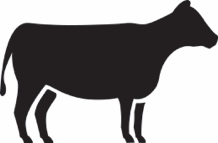 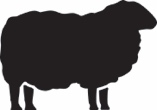 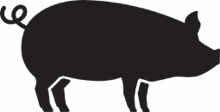 Hovädzí dobytok, ovce, ošípané.Na intravenózne podanie.Pred použitím si prečítajte písomnú informáciu pre používateľov.Hovädzí dobytok, ovce, ošípané:Mäso a vnútornosti: 0 dní.Hovädzí dobytok, ovce:Mlieko: 0 hodín.Pred použitím si prečítajte písomnú informáciu pre používateľov.EXP {mesiac/rok}Po otvorení: ihneď spotrebovať.Odpadový materiál zlikvidujte v súlade s miestnymi požiadavkamiLen pre zvieratá.Výdaj lieku je viazaný na veterinárny predpis.Uchovávať mimo dohľadu a dosahu detí.Interchemie Werken De Adelaar Eesti ASVanapere tee 14, Püünsi,Vidiecka obecViimsi Harju Štát 74013Estónsko96/053/MR/19-SŠarža {číslo}PÍSOMNÁ INFORMÁCIA PRE POUŽÍVATEĽOVCalmafusion, 380mg/60mg/50mg, infúzny roztok pre hovädzí dobytok, ovce a ošípané1.	NÁZOV A ADRESA DRŽITEĽA ROZHODNUTIA O REGISTRÁCII A DRŽITEĽA POVOLENIA NA VÝROBU ZODPOVEDNÉHO ZA UVOĽNENIE ŠARŽE, AK NIE SÚ IDENTICKÍDržiteľ rozhodnutia o registrácii a výrobca zodpovedný za uvoľnenie šarže:Interchemie Werken De Adelaar Eesti ASVanapere tee 14, Püünsi,Vidiecka obecViimsi Harju Štát 74013Estónsko2.	NÁZOV VETERINÁRNEHO LIEKUCalmafusion, 380mg/60mg/50mg, infúzny roztok pre hovädzí dobytok, ovce a ošípanécalcii gluconas ad iniectabilemagnesium chloridum hexahydriciumacidum boricum3.	OBSAH ÚČINNEJ LÁTKY (-OK) A INEJ LÁTKY  (-OK)1 ml obsahuje:Účinná látka:Calcii gluconas ad iniectabile 		380 mg (zodpovedá 34,0 mg alebo 0,85 mmol Ca2+)Magnesium chloridum hexahydricium 	60 mg 	(zodpovedá 7,2 mg alebo 0,30 mmol Mg2+)Acidum boricum			50 mgPomocné látky:Voda na injekcieČíry, bezfarebný až žltkastohnedý roztok.4.	INDIKÁCIA(-E)Liečba akútnej hypokalcémie skomplikovanej nedostatkom horčíka.5.	KONTRAINDIKÁCIENepoužívajte pri hyperkalcémii a hypermagneziémii.Nepoužívajte pri kalcinóze hovädzieho dobytka a oviec.Nepoužívajte po podaní vysokých dávok vitamínu D3.Nepoužívajte pri chronickej obličkovej nedostatočnosti alebo pri poruchách obehového systému alebo srdca.Nepodávajte hovädziemu dobytku trpiacemu septikemickými procesmi pri akútnej mastitíde hovädzieho dobytka.Nepodávajte roztoky anorganických fosfátov počas podávania infúzie alebo krátko po ňom.6.	NEŽIADUCE ÚČINKYVápnik môže spôsobiť prechodnú hyperkalcémiu s nasledujúcimi príznakmi: počiatočná bradykardia, nepokoj, svalová triaška, slinenie, zvýšenie dychovej frekvencie.Zvýšenie tepu po počiatočnej bradykardii môže naznačovať, že došlo k predávkovaniu. V takom prípade treba infúziu okamžite zastaviť. Oneskorené vedľajšie účinky vo forme všeobecnej nevoľnosti s príznakmi hyperkalcémie môžu nastúpiť 6 – 10 hodín po podaní infúzie a nesmú sa chybne diagnostikovať ako recidíva hypokalcémia.Ak zistíte akékoľvek nežiaduce účinky, aj tie, ktoré už nie sú uvedené v tejto písomnej informácii pre používateľov, alebo si myslíte, že liek je neúčinný, informujte vášho veterinárneho lekára.Prípadne nežiaduce účinky môžete nahlásiť národnej kompetentnej autorite www.uskvbl.sk7.	CIEĽOVÝ DRUHHovädzí dobytok, ovce, ošípané.8.	DÁVKOVANIE PRE KAŽDÝ DRUH, CESTA(-Y) A SPôSOB PODANIA LIEKUPomalá intravenózna infúzia, odporúča sa podávať počas 20 – 30 minút.Menšie objemy (menej ako 50 ml) treba podávať sterilnou striekačkou alebo injekčnou pumpou.Hovädzí dobytokPodávajte 14 – 20 mg Ca2+ (0,34 – 0,51 mmol Ca2+) a 2,9 – 4,3 mg Mg2+ (0,12 – 0,18 mmol Mg2+) na jeden 1 kg živej hmotnosti, čo zodpovedá 0,4 – 0,6 ml lieku na 1 kg živej hmotnosti.Ovce, teľatá ošípanéPodávajte 10 – 14 mg Ca2+ (0,26 – 0,34 mmol Ca2+) a 2,2 – 2,9 mg Mg2+ (0,09 – 0,12 mmol Mg2+) na jeden 1 kg živej hmotnosti, čo zodpovedá 0,3 – 0,4 ml lieku na 1 kg živej hmotnosti.9.	POKYN O SPRÁVNOM PODANÍPomalá intravenózna infúzia, odporúča sa podávať počas 20 – 30 minút.Uvedené dávky sú štandardné. Dávka sa musí vždy prispôsobiť existujúcemu deficitu a stavu obehovej sústavy.Druhá dávka môže byť podaná najskôr 12 hodín po prvom podaní. Podávanie sa môže opakovať dvakrát v 24 hodinových intervaloch, ak hypokalcemický stav pretrváva.Počas podávania infúzie sa musí monitorovať tep, srdcový rytmus a krvný obeh. Ak sa objavia príznaky predávkovania (srdcová arytmia, pokles krvného tlaku, nepokoj), musí sa infúzia okamžite zastaviť.10.	OCHRANNÁ LEHOTA(-Y)Hovädzí dobytok, ovce, ošípané:Mäso a vnútornosti: 0 dní.Hovädzí dobytok, ovcew:Mlieko: 0 hodín.11.	OSOBITNÉ BEZPEČNOSTNÉ OPATRENIA NA UCHOVÁVANIETento veterinárny liek nevyžaduje žiadne zvláštne podmienky na uchovávanie.Uchovávať mimo dohľadu a dosahu detí.Nepoužívať tento veterinárny liek po dátume exspirácie uvedenom na obale.Dátum exspirácie sa vzťahuje na posledný deň v uvedenom mesiaci.Čas použiteľnosti po prvom otvorení vnútorného obalu: ihneď spotrebovať.12.	OSOBITNÉ UPOZORNENIAOsobitné bezpečnostné opatrenia pre každý cieľový druh:Pri akútnej hypomagneziémii môže byť potrebné podať roztok s vyššou koncentráciou horčíka.Osobitné bezpečnostné opatrenia na používanie u zvierat:Liek sa musí podávať výlučne intravenózne a pomaly. Roztok treba pred podaním zohriať na telesnú teplotu.Počas podávania infúzie sa musí monitorovať tep, srdcový rytmus a krvný obeh. Ak sa objavia príznaky predávkovania (srdcová arytmia, pokles krvného tlaku, nepokoj), musí sa infúzia okamžite zastaviť.Osobitné bezpečnostné opatrenia, ktoré má urobiť osoba podávajúca liek zvieratám:Tento veterinárny liek obsahuje kyselinu boritú a nemali by ho podávať tehotné ženy, ženy v plodnom veku ani ženy, ktoré sa snažia otehotnieť.Pri náhodnom samoinjikovaní lieku vyhľadajte ihneď lekársku pomoc a ukážte písomnú informáciu pre používateľov alebo obal lekárovi.Produkt môže spôsobiť mierne podráždenie pokožky a očí v dôsledku nízkeho pH.Vyhnite sa kontaktu s pokožkou a očami. Noste ochranné rukavice a okuliare. Ak dôjde ku kontaktu lieku s pokožkou alebo očami, okamžite ich opláchnite vodou.Gravidita a laktácia:Bezpečnosť veterinárneho lieku počas gravidity a laktácie nebola stanovená. Použiť len po zhodnotení prínosu/rizika zodpovedným veterinárnym lekárom.Liekové interakcie a iné formy vzájomného pôsobenia:Vápnik zvyšuje účinky srdcových glykozidov.Vápnik zosilňuje účinok β-adrenergných liekov a metylxantínov na srdce.Glukokortikoidy zvyšujú vylučovanie vápnika obličkami, keďže pôsobia ako antagonisti vitamínu D.Predávkovanie (príznaky, núdzové postupy, antidotá):Ak sa intravenózne podanie vykoná príliš rýchlo, môže nastať hyperkalcémia a/alebo hypermagneziémia s kardiotoxickými príznakmi, ako je počiatočná bradykardia s následnou tachykardiou, srdcová arytmia a v závažných prípadoch fibrilácia srdcových komôr so srdcovou zástavou.Ďalšími príznakmi hyperkalcémie sú: motorická slabosť, svalová triaška, zvýšená podráždenosť, nepokoj, potenie, polyúria, pokles krvného tlaku, depresia a kóma.Príznaky hyperkalcémie môžu pretrvávať 6 – 10 hodín po podaní infúzie a nesmú sa chybne diagnostikovať ako príznaky hypokalcémie.Inkompatibility:Z dôvodu chýbania štúdií kompatibility, sa tento veterinárny liek nesmie miešať s inými veterinárnymi liekmi.13.	OSOBITNÉ BEZPEČNOSTNÉ OPATRENIA NA ZNEŠKODNENIE NEPOUŽITÉHO LIEKU(-OV) ALEBO ODPADOVÉHO MATERIÁLU, V PRÍPADE POTREBYLieky sa nesmú likvidovať odpadovou vodou alebo domovým odpadom.O spôsobe likvidácie liekov, ktoré už nepotrebujete sa poraďte so svojím veterinárnym lekárom. Tieto opatrenia by mali byť v súlade s ochranou životného prostredia.14.	DÁTUM POSLEDNÉHO SCHVÁLENIA TEXTU V PÍSOMNEJ INFORMÁCII PRE POUŽÍVATEĽOV15.	ĎALŠIE INFORMÁCIEVeľkosť balenia: 500 ml alebo 12 x 500 ml v kartónovej škatuli.Nie všetky veľkosti balenia sa musia  uvádzať na trh.Ak potrebujete akúkoľvek informáciu o tomto veterinárnom lieku, kontaktujte držiteľa rozhodnutia o registrácii.Interchemie Werken De Adelaar Eesti ASVanapere tee 14, Püünsi,Vidiecka obecViimsi Harju Štát 74013EstónskoTel.: +372 6 005 005info@interchemie.eeVýdaj lieku je viazaný na veterinárny predpis.ÚDAJE, KTORÉ MAJÚ BYŤ UVEDENÉ NA VONKAJŠOM OBALE A VNÚTORNOM OBALEKartónová škatuľa s 12 x 500 ml Polypropylénová fľaša 500 ml1.	NÁZOV VETERINÁRNEHO LIEKU2.	ÚČINNÉ LÁTKY3.	LIEKOVÁ FORMA4.	VEĽKOSŤ BALENIA5.	CIEĽOVÉ DRUHY6.	INDIKÁCIA (-IE)7.	SPÔSOB A CESTA PODANIA LIEKU8.	OCHRANNÁ LEHOTA(-Y)9.	OSOBITNÉ UPOZORNENIE (-A), AK JE POTREBNÉ10.	DÁTUM EXSPIRÁCIE11.	OSOBITNÉ PODMIENKY NA UCHOVÁVANIE12.	OSOBITNÉ BEZPEČNOSTNÉ OPATRENIA NA ZNEŠKODNENIE NEPOUŽITÉHO LIEKU(-OV) ALEBO ODPADOVÉHO MATERIÁLU, V PRÍPADE POTREBY13.	OZNAČENIE „LEN PRE ZVIERATÁ“ A PODMIENKY ALEBO OBMEDZENIA TÝKAJÚCE SA DODÁVKY A POUŽITIA, ak sa uplatňujú14.	OZNAČENIE „UCHOVÁVAŤ MIMO DOHĽADU A DOSAHU DETÍ“15.	NÁZOV A ADRESA DRŽITEĽA ROZHODNUTIA O REGISTRÁCII16.	REGISTRAČNÉ ČÍSLO17.	ČÍSLO VÝROBNEJ ŠARŽE